Физкультурный зал совмещен с музыкальным заломПеречень оборудования и инвентаря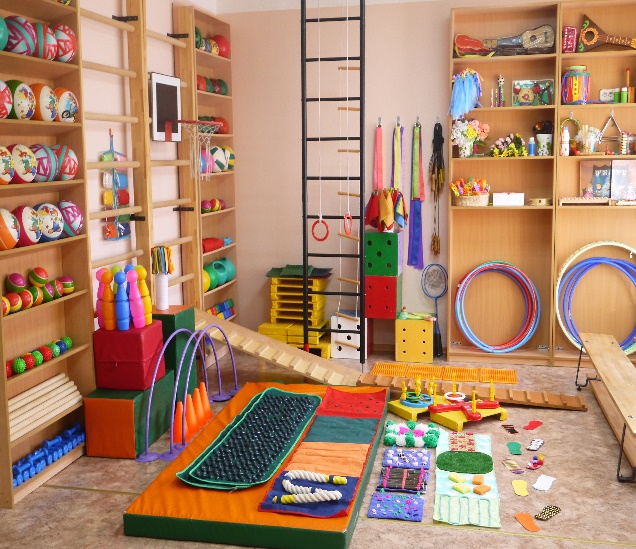 Наименование оборудованияКоличествоГимнастический бум1Батут маленький1Секундамер1Мягкие модули4 комплектаГимнастические палки30Гимнастическая скамейка2Дуги для подлезания6Стойки для перешагивания2Стойки для прыжков в высоту, шнур2Доска с ребристой поверхностью2Корзина2Степ-доски25Мяч баскетбольный2Фит-бол20Мяч среднего размера16Маленький мяч15Набивной мяч10Массажный мяч10Обручи15Кольцебросы4Канат2Скакалки15Флажки20Гантели16Ленты с колечками15Мешочки с песком20Сетка волейбольная1Мячики теннисные10Нетрадиционное оборудование (пуговичные коврики, рукавички для самомассажа)На подгруппуМассажные коврики5Лесенки для лазания2Рукоходы2Качели4Игра «Бильярд»1Бадминтон4Набор кеглей5Игра «Футбол»1Набор для тенниса1Дартс с мячиками1Атрибуты к подвижным играмНа подгруппуБревно для хождения1Щиты для метания2Кольца для игры в баскетбол2Клюшки5Конусы6Сетка волейбольная1